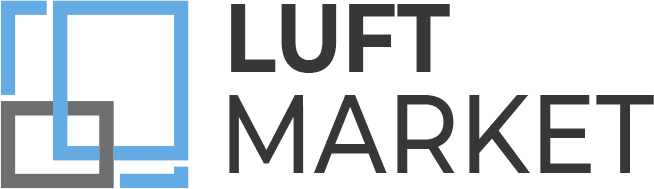 МИНЕРАЛЬНАЯ ВАТАДЛЯ СКАТНОЙ КРОВЛИ, ПЕРЕГОРОДОК, ЧЕРДАЧНЫХ ПЕРЕКРЫТИЙ ROCKWOOLОПТОВАЯ ПРОДАЖА СТРОЙМАТЕРИАЛОВПрайс действителен с 01.04.2022НаименованиеПлотностьРазмерДлина х ширинаТолщина плитыРазмер упаковкиЦена м3Самовывоз с завода г. Железнодорожный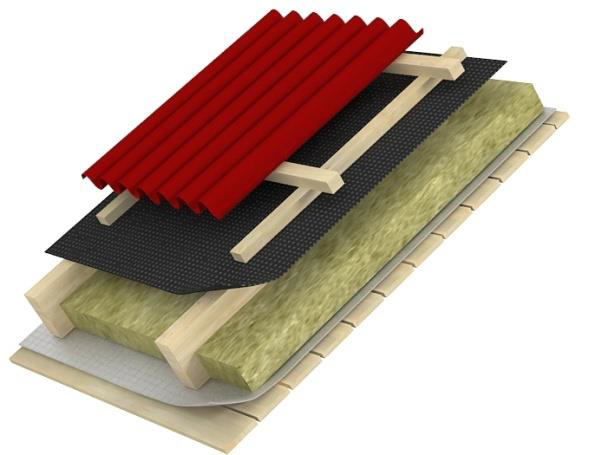 Rockwool Лайт Баттс 371200х60050 0,3004 050Rockwool Лайт Баттс 371200х6001000,3004 050Rockwool Лайт Баттс Скандик30800х600500,2883 450Rockwool Лайт Баттс Скандик30800х6001000,2883 450Rockwool Каркас Баттс371000х600500,3604 350Rockwool Лайт Баттс Экстра331000х600500,2404 450Rockwool Лайт Баттс Экстра331000х6001000,2404 450Rockwool Акустик Баттс 451000х600500,3004 620Rockwool Акустик Баттс 451000х600750,3604 620Rockwool Акустик Баттс 451000х6001000,3004 620Rockwool Акустик Баттс Ультратонкий601000Х600500,1947 350Rockwool Акустик Баттс ПРО601000х600500,2406 800Rockwool Акустик Баттс ПРО601000х600750,2706 800Rockwool Акустик Баттс ПРО601000х6001000,2406 800оптово-розничная продажа строительных материаловсклад г. РЕУТОВ, УЛ. ФАБРИЧНАЯ, 6тел: +7 (495) 103-40-68www.luftmarket.ruak@luftmarket.ru